Eligibility Maths HeadlinesThere is a higher percentage of KS4 Pupil Premium pupils below target than their non-PP peers.There is a lower percentage of KS4 PP pupils on target or working at greater depth than their non-PP peers.There is a small percentage of KS4 PP pupils working at greater depth than their non-PP peers.The picture is more favourable at KS3 where on the whole the percentage of PP pupils on target and working at greater depth is higher or similar to their non-PP peers.The situation for KS2 PP pupils is even better with a significantly higher percentage working on target or at greater depth than their non-PP peers.At KS1 the percentage of PP pupils on track or working at greater depth towards their target reduces as the year progresses.English/Reading headlinesIn English the differences at KS4 are less pronounced than maths but the percentage of PP pupils below target remains slightly higher than their non-PP peers and those PP pupils working on target and at greater depth are similar or slightly below their non-PP peers.At KS3 there is a higher percentage of PP pupils working below target than their non-PP peersAt KS3 there is a lower percentage of PP pupils on track working at greater depth than their non-PP peers.At KS2 there is a higher percentage of pupils working on track and at greater depth than their non-PP peers in reading.At KS1 the numbers are very low but all of the PP pupils are working below target.FTE HeadlinesThere are consistently more male PP than male non-PP pupils on fixed term exclusions and on the whole more PP pupils than non-PP pupils on fixed term exclusions. This is somewhat reflected by the number and gender balance of the Pupil Premium pupils on roll.Total number of pupils on roll as at 25/05/2018336336Total number of PP / PPP pupils supported during academic year to 25/05/2018   (440 pupils on roll)58.18% (256 pupils)58.18% (256 pupils)Total percentage of pupils on roll at 25/05/2018 eligible for PP/PPP59.23% (199 pupils)59.23% (199 pupils)As at 25/05/2018Academic year to date (25/05/2018)Total FSM as of 25/05/201828.27% (95 pupils)26.59% (117 pupils)Total Ever6 as of 25/05/201858.46% (174 pupils)50.00% (220 pupils)Total Looked After as of 25/05/20186.84% (23 pupils)8.64% (38 pupils)Amount of PPG received 2017/18£93,993Amount of PPPG received 2017/18£13,900Total amount of PPG received£109,113Total amount of PPG spent£106,343.56Record of PPG spending by item/project Record of PPG spending by item/project Record of PPG spending by item/project Record of PPG spending by item/project Item/projectCostObjectiveOutcomeCook and Eat £35,685.00(PPG) £29,889.71(PPPG) £5,796.00To ensure all pupils receive a healthy, well-balanced meal each day and develop the community of the centre through communal eating. Pupils plan and cook food for all to eat developing their cooking and independent living skills as well as benefiting the school community.The large majority of PP pupils have taken part in the Cook and Eat program and have achieved or are working towards a cookery accreditation such as BTEC, GCSE or ASDAN. Staff and pupils eat together in centres on a daily basis with food cooked by the pupils.Small Group Learning£47,649.00To ensure pupils receive a personalised learning experience with high support from skilled and qualified teachers to enable accelerated progress.Pupil Premium pupils continue to make good progress although the attainment gap is not yet fully narrowed between them and their non-disadvantaged peers. This is a continuous area for development in the school as we strive to narrow the gap for all pupils in all subjects.Counselling£13,175.00To look after the mental health and well-being of our most vulnerable and disadvantaged pupils to allow them the best opportunity to achieve their full potential academically and socially.Counsellors are in place in 4 out of our 6 centres and have been working with Pupil Premium pupils throughout the year. Recruitment for a further counsellor for those centres currently without one is underway.Individual Specific Interventions£313.12To support the learning and academic progress of particular disadvantage pupils who have a specific need.Individual pupils have been able to access personalised support in order to meet their learning needs.Individual Specific Interventions (PPP)£9,520.00To support the learning and academic progress of particular disadvantage pupils who have a specific need.Individual pupils have been able to access personalised support in order to meet their learning needs.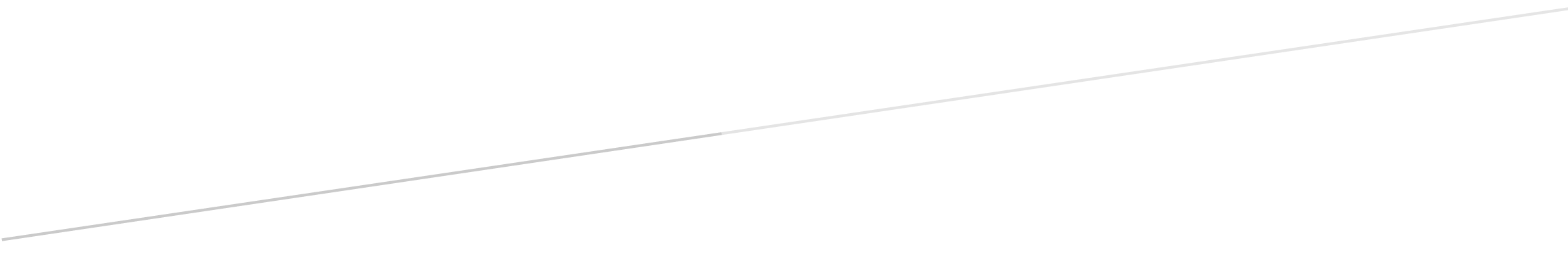 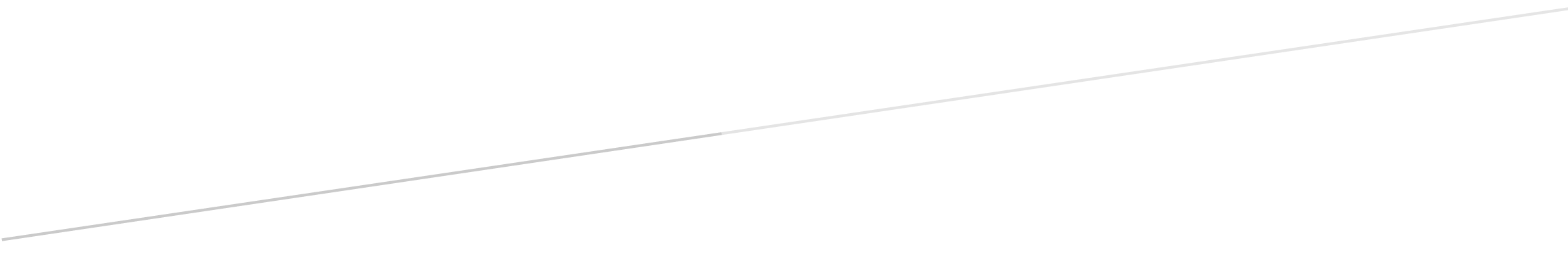 